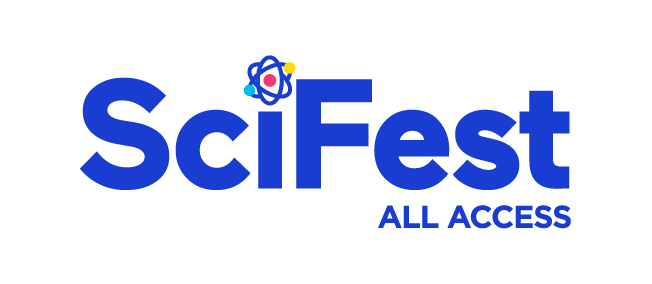 Educators - Below please find a draft to assist you in communicating the SciFest registration process to your students and their families.  Please customize this message as you wish.  Thank you for utilizing SciFest All Access as a STEM activity in your class!  Contact us at info@usasciencefestival.org with questions. Dear Students and Parents,This fall the USA Science & Engineering Festival is offering their popular Expo virtually on September 16-23, 2020.  I would like to incorporate this exciting STEM event as a class activity.To access the online event, each student will need to create a unique username and password to enter the virtual space.  In order to accomplish this, you will need to register your child here. So that we can enjoy this engaging and educational STEM activity as a class, please take a moment to register your child to attend.If you have questions about the event, you can contact the USA Science & Engineering Festival at info@usasciencefestival.org.Sincerely,